			St. Peter’s Academy			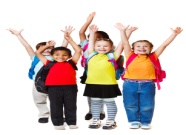 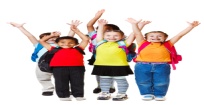 School Calendar 2016 - 2017ActivityDateStudent OrientationAugust 08, 2016Title 1 District MeetingAugust 2016 – MAY 2017Title 1 Staff MeetingsEvery monthFLKRS KindergartenAugust 18 – Oct. 01, 2016Conference NightSept.  19 – 22, 2016PMRN TestingSept. – Oct. 2016Open House and Spaghetti DinnerOctober  18, 2016Pumpkin PatchOctober 31, 2016Building Better ReadersOctober 2016Veteran’s ProgramNov. 10, 2016Thanksgiving ProgramNov. 22, 2016 Thanksgiving BreakNov. 23 - 25, 2016Holiday ProgramDec.  20, 2016Christmas BreakDec. 21, 2016 – Jan. 02, 2017Parents and PrintJanuary 2017PMRN TestingJanuary 2017Teacher Conferences and Parents NightFebruary  2017Black History MonthFebruary 2017Potluck DinnerMarch  17, 2017Spring BreakMarch 20 – 24, 2017PMRN TestingMay 2017TestingMay 2017Field TripMay 25, 2017GraduationMay 31, 2017